Publicado en Madrid el 16/09/2020 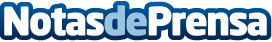 AENOR respalda las buenas prácticas de SELECTA en la gestión del coronavirusSelecta consigue el Certificado AENOR de Protocolos frente al Covid-19, que reconoce la seguridad en el servicio a sus clientes. La compañía de restauración automática cumple así el Reglamento particular de la Certificación AENOR frente al Covid-19 (RP-CSG-076), convirtiéndose en un proveedor seguro. Se compromete así a tener implantados los protocolos de prevención de contagio ante el virus en todas sus instalaciones, tanto en sus puntos de venta como en sus rutas o centros de trabajoDatos de contacto:Elena Sanz FríasPrensa y Comunicación900 504 713Nota de prensa publicada en: https://www.notasdeprensa.es/aenor-respalda-las-buenas-practicas-de-selecta Categorias: Nacional Nutrición Finanzas Gastronomía Logística Seguros Restauración Recursos humanos Consumo http://www.notasdeprensa.es